8	рассмотреть просьбы от администраций об исключении примечаний, относящихся к их странам, или исключении названий их стран из примечаний, если в этом более нет необходимости, принимая во внимание Резолюцию 26 (Пересм. ВКР-07), и принять по ним надлежащие меры; ВведениеВ Резолюции 26 (Пересм. ВКР-07) администрации настоятельно призываются периодически рассматривать примечания к Статье 5 Регламента радиосвязи (РР) и представлять предложения по исключению примечаний, относящихся к их странам, или названий их стран из примечаний, в зависимости от случая. Германия рассмотрела соответствующие примечания к Таблице распределения частот в Статье 5 и предлагает исключить свое название из примечания 5.521, относящегося к полосе 18−18,4 ГГц.ПредложениеСТАТЬЯ 5Распределение частотРаздел IV  –  Таблица распределения частот
(См. п. 2.1)

MOD	D/165/15.521	Заменяющее распределение:  в Дании, Объединенных Арабских Эмиратах и Греции, полоса 18,1–18,4 ГГц распределена фиксированной, фиксированной спутниковой (космос-Земля) и подвижной службам на первичной основе (см. п. 5.33). Применимы также положения п. 5.519.     (ВКР-)Основания:	Заменяющее распределение для защиты фиксированной службы в Германии более не требуется._______________Всемирная конференция радиосвязи (ВКР-15)
Женева, 2–27 ноября 2015 года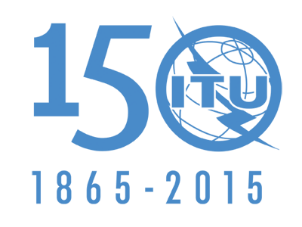 МЕЖДУНАРОДНЫЙ СОЮЗ ЭЛЕКТРОСВЯЗИКОМИТЕТ 6Документ 165-R4 ноября 2015 годаОригинал: английскийГермания (Федеративная Республика)Германия (Федеративная Республика)ПРЕДЛОЖЕНИЯ ДЛЯ РАБОТЫ КОНФЕРЕНЦИИПРЕДЛОЖЕНИЯ ДЛЯ РАБОТЫ КОНФЕРЕНЦИИИСКЛЮЧЕНИЕ НАЗВАНИЯ СТРАНЫ ИЗ П. 5.521ИСКЛЮЧЕНИЕ НАЗВАНИЯ СТРАНЫ ИЗ П. 5.521Пункт 8 повестки дняПункт 8 повестки дня